Please read the Nomination Form Essentials in  2023 Awards | CIEEM carefully before you begin to ensure you are aware of all the submission guidelines and judging criteria.NominatorProject put forward for the Best Practice Innovation Award* N.B.: These would be the details that would appear on any certificate/trophy should the nomination be shortlisted.** N.B.: This is the individual who will be contacted should the entry be shortlisted.At CIEEM, we are always looking to expand our new webinar programme. If the project is shortlisted for an award, would you be interested in giving a webinar?		Yes 		No N.B.: Please ensure that the Supporter has completed their section, which can be found at the end of this application, before submission to CIEEM.NominatorPlease outline below, with reference to the three award criteria, why this project should receive a CIEEM Best Practice Award. Please ensure you clearly explain the innovation/scope of application of the project.  Please note: the total number of words for the project description and the 3 criteria boxes should be no more than 1,000 words. The Supporter’s summary of the impact of the project can be an additional 500 words.
Your nomination text and supporting information will be the only pieces of information that the judges use in their shortlisting.  Please be as specific and evidence-based as possible when making the case for your project and be sure to address all the award criteria.     InnovationContributes to the profession of ecology and environmental managementPlease provide a brief description of the project including the date in years that work was undertaken and monitoring carried out.Project displays innovation in its approach, methods or outcome(s) and demonstrates, through evidence / monitoring,  significant advances in new technology or techniques: 20 points.Project is easily replicable and can advance best practice within the profession: 10 points.**Project demonstrates the role of ecologists and environmental managers in delivering sustainable benefits for society: 10 points. *The number of words in the above 4 boxes combined, should total no more than 1,000.**Sustainable development. Means using natural resources in a way that avoids irreversible damage to ecosystem structure and function, the loss of irreplaceable features or a reduction in ecosystem resilience. Environmental interests must be considered alongside social and economic interests, so as to prevent the irreplaceable loss of natural features, function or processes and to ensure a long-term and dependable flow of benefits from the exploitation of renewable resources. Delivering such sustainable develop88ment will involve significant measures to recover ecosystem structure and function, where the flow of benefits is already reduced or impaired, or where ecosystem resilience is at risk. SupporterPlease summarise the impact of the project against the award criteria in no more than 500 words. The judges are looking for evidence of the project’s merits and achievements. If you are only able to provide a professional opinion about the project, please ensure this is relevant to the nomination and supported with a coherent explanation as to why you think it demonstrates best practice.(Max 500 words)Please email this entry form and your supporting information (supporting information must be submitted as one PDF document, maximum of six pages, with no more than three external links included. Please ensure you include any photos, maps, graphs and diagrams within the 6 page limit) to awards@cieem.net by the closing date of Friday 20th January 2023. If you have any queries, please email or call 01962 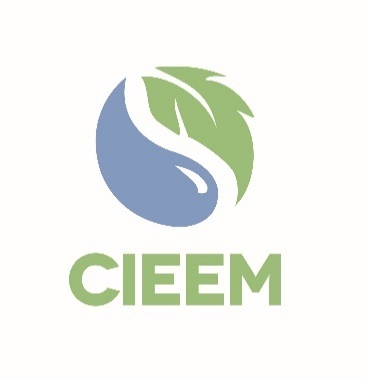 Awards 2023Best Practice Innovation Award
Nomination FormFull Name:Full Name:Membership Number:(If known)Membership Number:(If known)Email:Email:Connection to the project:Connection to the project:I declare that, to the best of my knowledge, the information provided is accurate and complete. The supporting statement at the end of this form has been completed.I declare that, to the best of my knowledge, the information provided is accurate and complete. The supporting statement at the end of this form has been completed.I consent to the project being entered into an alternative category at the judges’ discretion.I consent to the project being entered into an alternative category at the judges’ discretion.Project Name*:Name of Implementor Organisation(s) / Partnership*:Email Details for Project Lead**:Full Name:Full Name:Membership Number:(If applicable)Membership Number:(If applicable)Organisation:Organisation:Email:Email:I have completed the supporting statement and declare that to the best of my knowledge the information provided is accurate and complete. I have not worked directly on the project.I have completed the supporting statement and declare that to the best of my knowledge the information provided is accurate and complete. I have not worked directly on the project.Nomination Check ListNomination Check ListTo be completed by the Nominator Project details completed. N.B. These are the details that will appear on any certificate/trophy should the project be shortlisted.Brief description of project, please note, words here are included in the word count for the criteria boxesEnsure 3 criteria boxes are completed, clearly explaining how the project meets the criteria and adhering to the word count. Supporter Statement – maximum 500 words, completed by a supporter (who can be a CIEEM member or non-member) who has not worked directly on the project but can complete a supporting statement summarising the impact of the project against the entry criteria. Judges will give weight to statement from independent supporter who can discuss the impact of the project.Ensure any photos, maps, graphs and diagrams are only included within your 6 page supporting info PDF. Failure to comply with this may result in your nomination becoming ineligible.Ensure your nomination form is submitted as a Word document. 